УТВЕРЖДАЮ: Начальник УКС и МП АКМР_________ А.Г. Крёков«___» ________ 2014 гЕженедельный информационный отчет о мероприятиях, проведенных в рамках празднования 90-летия Кемеровского района14 марта 2014 года специалисты МБУ «ДК Ягуновского поселения» в местной школе провели викторину «Природа родного края» на которой  присутствовали учащиеся 5 класса. Ребята отвечали на вопросы: «Какие растения нашей области питаются насекомыми?», «Какая птица выводит птенцов зимой?», «Какая рыба самая выносливая?», «Какие полезные ископаемые (кроме угля) добывают в Кемеровской области?». Дети расширили свой кругозор и пополнили знания о природе родного края.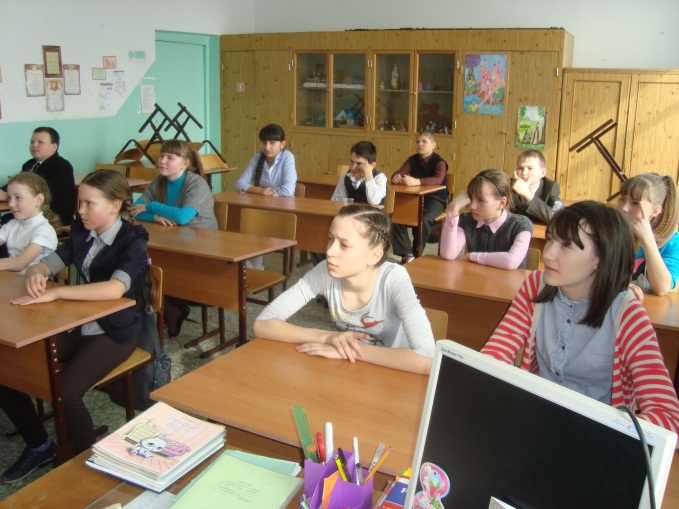 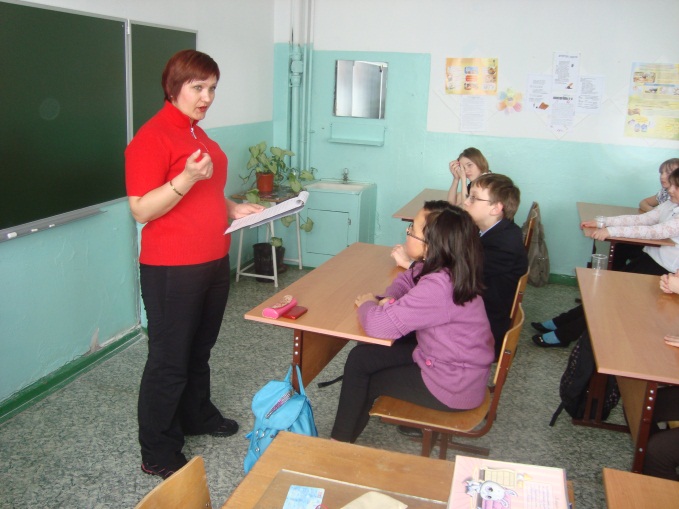 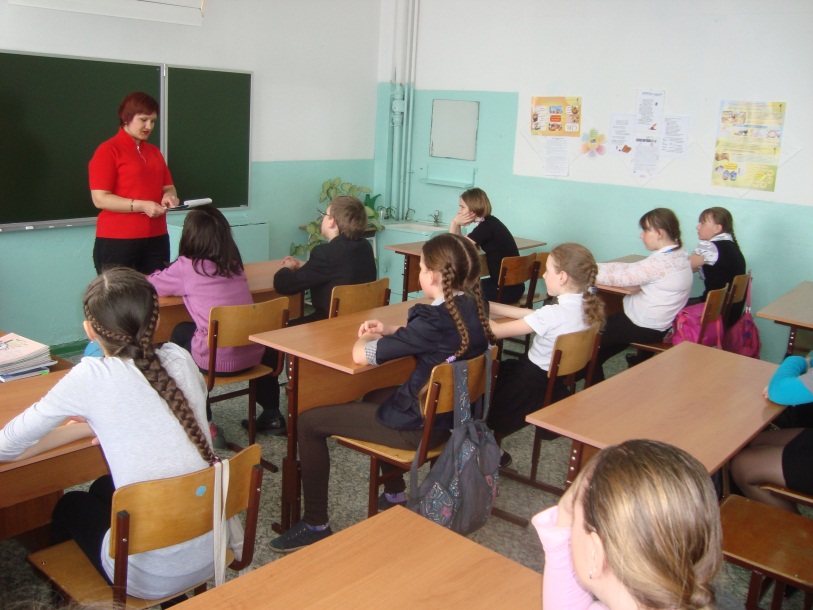 14 марта 2014 года в ДК с. Елыкаево прошёл фольклорный обрядовый праздник «Мы весну какликаем, мы весну заиграем». В празднике приняли участие представители разных национальных диаспор, проживающих в Кемеровском районе: русские, татары, чуваши, украинцы. Гостей праздника встречали символами весны – разноцветными птицами. На празднике было все: и жаворонки из теста, и завивание берёзки, и изобилие национальных блюд, и песни, и пляски.Каждый фольклорный коллектив показал свои обряды встречи весны. 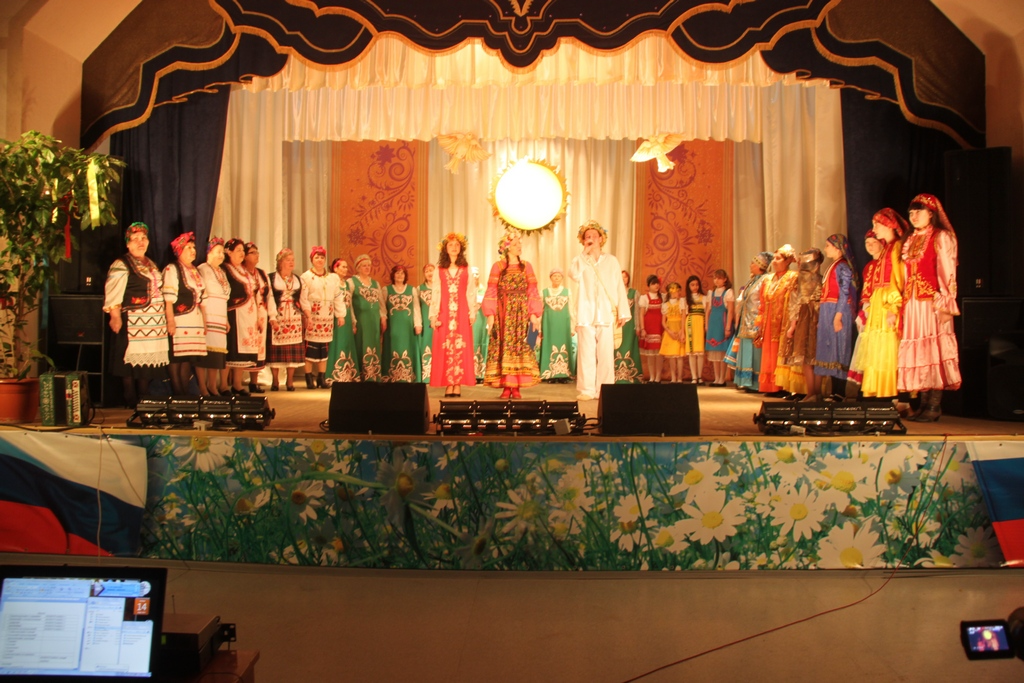 15 марта 2014 года в библиотеке с. Барановка оформлена тематическая подборка «За Родину, честь и свободу» к 90-летию Ю.В. Бондарева.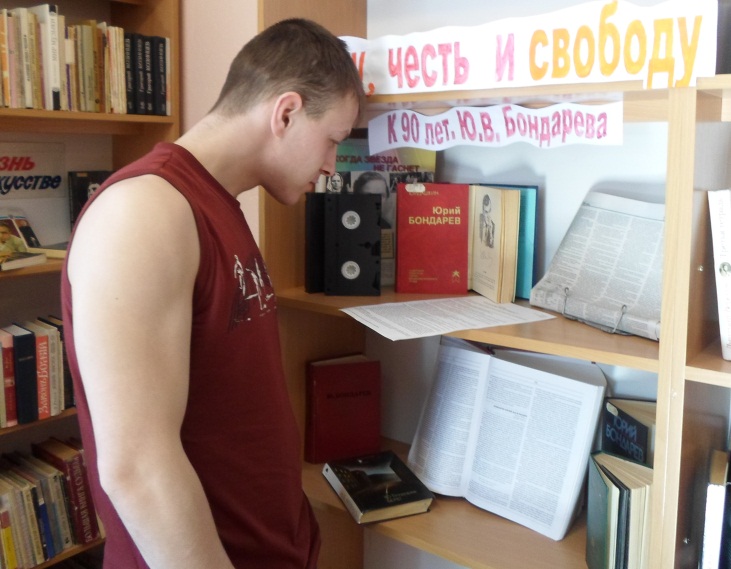 На полке представлены книги с высказываниями о Бондареве, книги с его биографией и с его произведениями. Из книги Идашкина Ю. можно прочитать о детстве и юношестве писателя, из книги «Кто есть кто в мире» можно познакомиться с биографией Юрия Васильевича.Тематическая подборка дополнена газетами, статьями и видео- кассетами с  фильмами по его произведениям.В городе Березовский, 15 марта 2014 года, прошли традиционные соревнования - Кубок Кемеровской области по гиревому спорту «Шахтерская слава» памяти Фаата Сафиуллина. Свою силу и технику продемонстрировали представители разных городов и территорий Кузбасса. Достойно выступила сборная команда Кемеровского муниципального района, состоящая из двадцати человек.По результатам соревнований в общекомандном зачете Кемеровский район занял третье место.В личном первенстве почётное 1 место принадлежит Виталию Ткачеву и Кристине Апариной, 2 место занял Никита Худяков и 3 место Елена Павлова. Наша эстафетная команда также показала достойный результат, занявшая 2 место. Честь Кемеровского муниципального района защищали Александр Зверьков, Евгений Гаврилов, Виталий Ткачев, Никита Худяков и Кристина Апарина. 16 марта 2014 года в ДК с. Верхотомское прошёл час творчества «Волшебная кисточка». Специалисты провели один из уроков рисования, на котором дети раскрашивали ранее заготовленных матрешек из соленого теста. Матрешки получились самые разнообразные: зимние, украшенные снежинками, летними с цветами.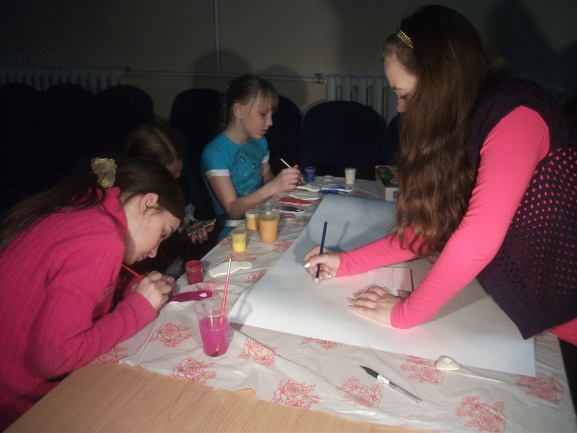 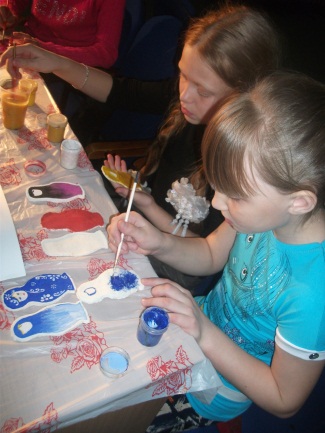 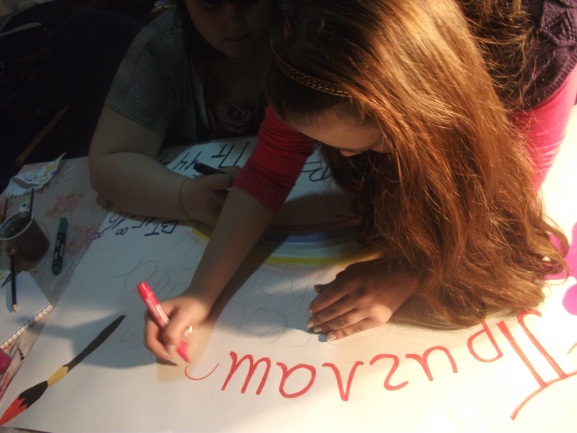 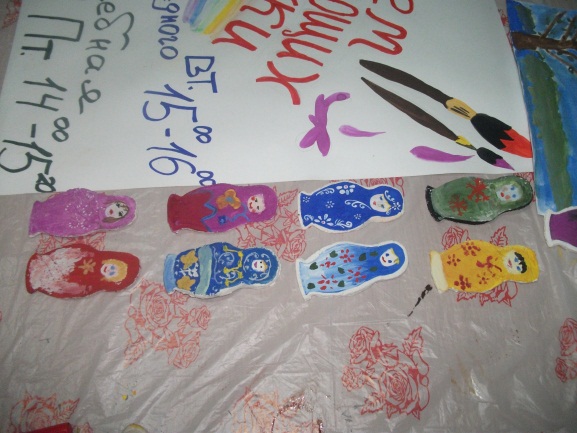 16 марта 2014 года  в  г. Юрга состоялся открытый турнир по волейболу среди мужских команд памяти Д. Медведева.Сборная команда Кемеровского района по волейболу заняла первое место. Спортсмены награждены кубком, грамотами и памятными призами.	18 марта 2014 года в ДК с. Андреевка прошла игровая программа «Наблюдатель», посвященная Всемирному дню метеорологии. Ребята были поделены на 3 команды «Солнце», «Облака», «Ветер». Каждая команда изготовила свои атрибуты, дальше из них моделировали ситуации с различными погодными явлениями. 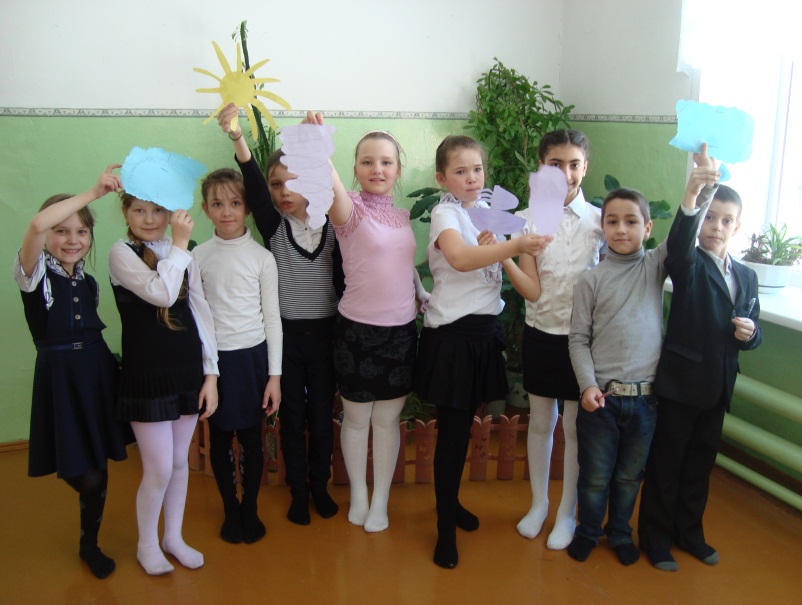 	18 марта 2014 года в ДК с. Мазурово прошёл мастер-класс «Возвращение к истокам: куклы-берегини». Дети познакомились с русскими народными традициями и поверьями сотрудники ДК рассказали значении кукол – берегинь, научили их изготавливать. 18 марта 2014 года в ДК п. Звездный для детей и подростков прошло профилактическое мероприятие “Приёмы безопасной работы в интернете”.  С резким возрастанием интернет-зависимости у детей, была проведена информационно - разъяснительная беседа “Как уберечь себя в сети интернет” и “Безопасность при работе в интернете”. По окончанию детям были розданы памятки по безопасному поведению в интернете.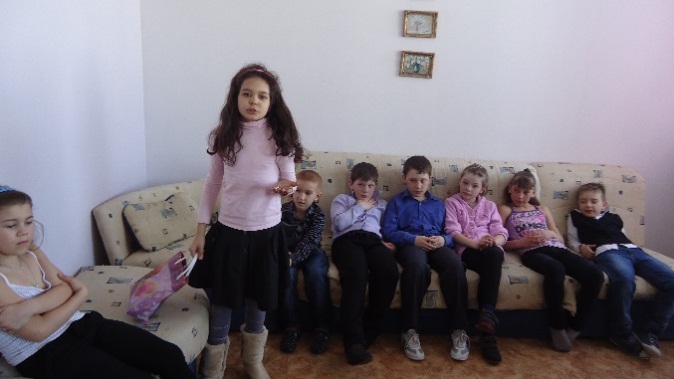 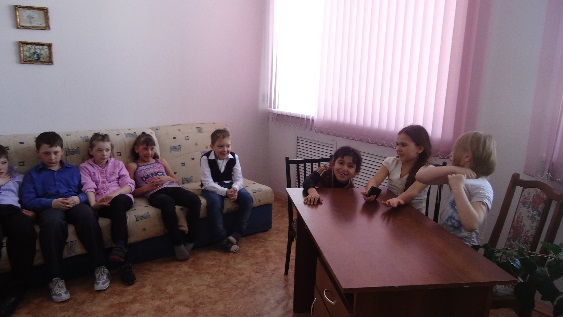 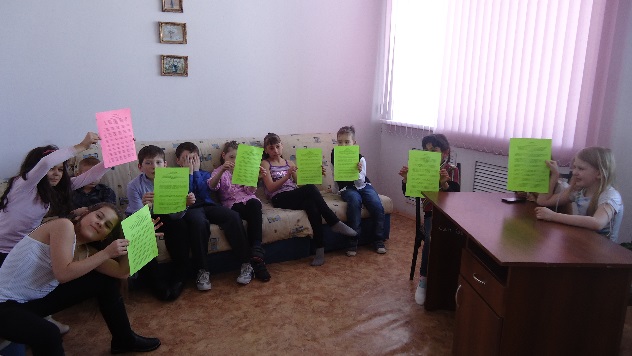 18 марта 2014 года в ДК д. Старочервово прошла вечеринка «Вспомним молодость свою» в которой приняли участие пожилые жители д. Ляпки. Присутствующим  показали видеоролик о деятельности ДК за последние 5 лет. Далее прошли конкурсы на знание истории деревни с присвоением званий «Большой знаток», «Летописец». Конкурс на озвучивание самой смешной истории, произошедшей в истории деревни. За чайным столом прозвучали популярные народные песни. В заключение все сфотографировались  на память.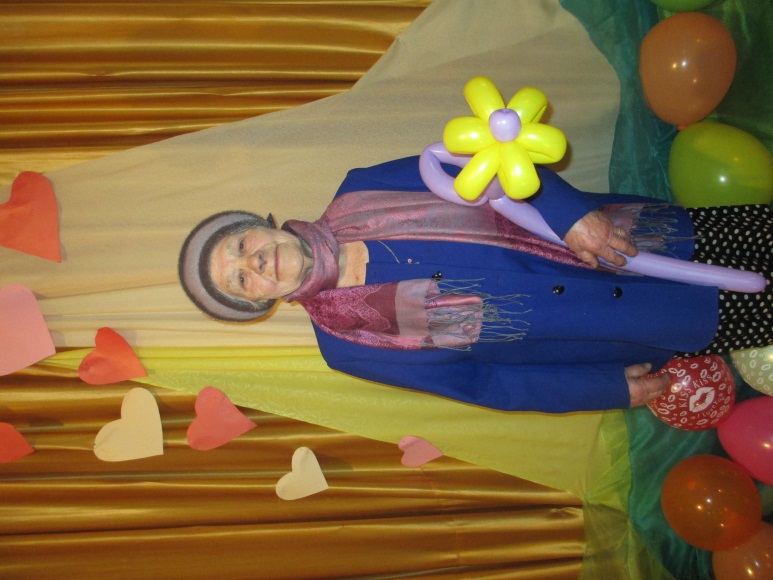  18 марта 2014 года в детском отделе библиотеки с.Елыкаево оформлен экологический развал «Всемирный день водных ресурсов», в котором представлены книги о разнообразии воды в природе и лучшие работы российских фотографов из цикла «Музыка воды».19 марта 2014 года в библиотеке с.Березово  проведен познавательный час «Без воды нам никуда».  В гости к малышам пришел Лунтик и стал спрашивать ребят, что такое мокрое, холодное, капает, льет, журчит. Библиотекарь рассказала о воде, ее пользе и незаменимости для живых организмов. Дети рассмотрели преобразования воды в пар и лед, поговорили о безопасном поведении на реке, поиграли в игру «Лодочка», «Водичка», «Море волнуется». 20 марта 2014 года в ДК с. Андреевка сотрудники ДК провели спортивно-игровую программу «Олимпийские кольца» (в рамках пропаганды ЗОЖ среди граждан). Ребята, поделившись на 2 команды, соревновались в ловкости, скорости и силе. Для них были подготовлены различные конкурсы с мешками, хоккейными клюшками, обручами, кеглями и т.д.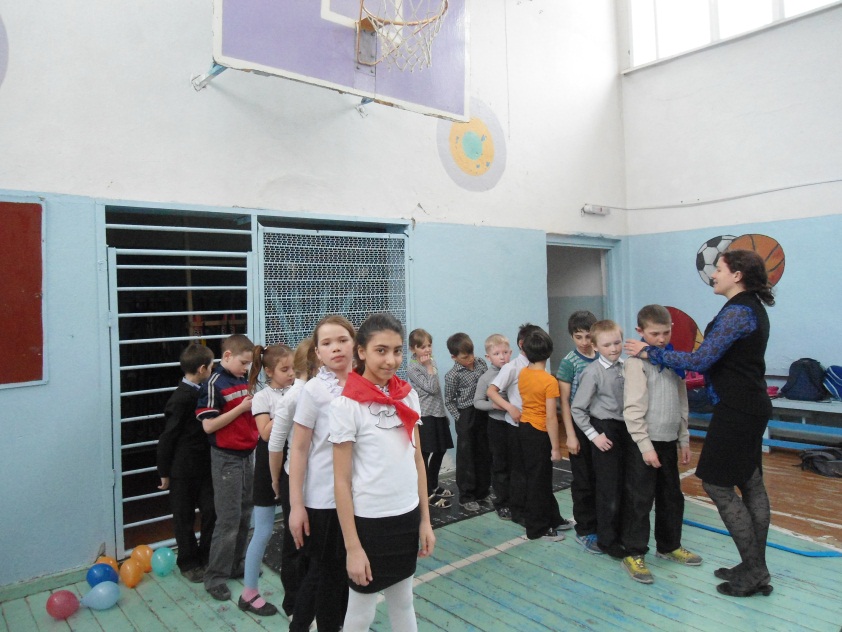 20 марта 2014 года в Ягуновской сельской модельной библиотеке прошёл информационный час «Вода-это жизнь» посвящённый Международному дню воды. Библиотекари  рассказали ребятам о том, почему надо беречь воду,  о влиянии воды на организм человека, о современном состоянии  водных ресурсов в мире. Рассказ сопровождался  показом слайдов и опытом, который продемонстрировали библиотекари в начале рассказа.  Если представить, что вся вода нашей планеты умещается в трехлитровой банке, то пресная занимает всего лишь полстакана. Отобрав пипеткой три капли из этого стакана, мы получили  воду рек и озер. 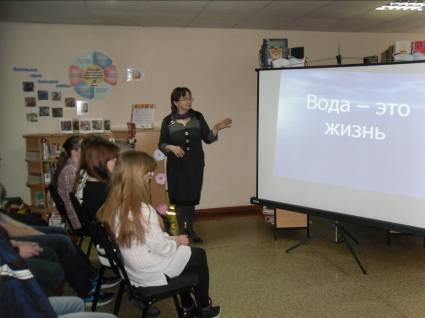 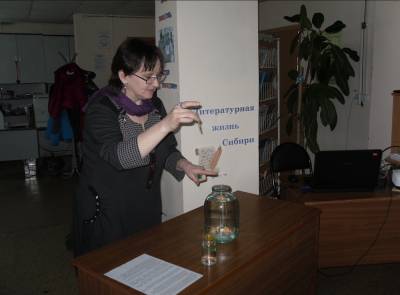 В заключение мероприятия был проведен обзор выставки «Водный мир». Библиотекари познакомили ребят с литературой, которая представлена на выставке. Рассказали  о важности охраны и сохранения ресурсов пресной воды и водных ресурсов в целом.С 20 марта 2014 года в Ягуновской модельной сельской библиотеке начала работу выставка-просмотр «Водный мир», посвященная  всемирному дню водных ресурсов.  Ежегодно во многих странах мира 22 марта отмечается Всемирный день водных ресурсов. Он является уникальной возможностью напомнить человечеству о чрезвычайной важности водных ресурсов для окружающей среды и развития общества, ведь вода – самое распространенное на Земле соединение, основа человеческой жизни и один из наиболее ценных природных ресурсов, без нее невозможно было бы человеческое существование. Цель выставки: информировать пользователей о важности охраны и сохранения ресурсов пресной воды и водных ресурсов.На выставке представлена обширная информация, отражающая гидрографию, условия формирования водного режима, экологическое значение водных объектов, о хозяйственно-экономическом и экологическом значении вод. П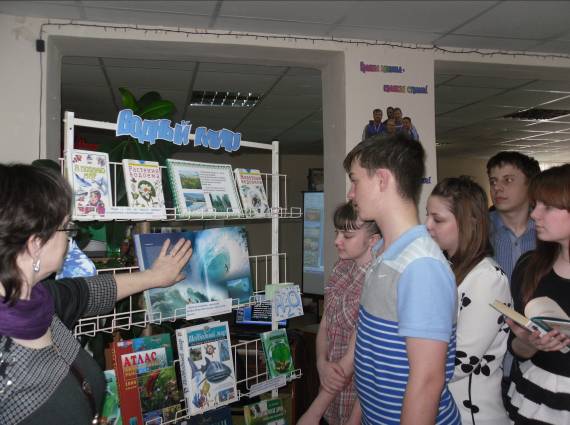 21 марта 2014 года в библиотеке с. Андреевка на информационном часе «Осторожно, ледоход» школьники узнали правила поведения при паводке, ледоходе, вспомнили о правилах безопасности при наводнении.Исп.: О.Д. Беклемешева  Тел.: 54-35-71